INDICAÇÃO Nº 8539/2017Sugere ao Poder Executivo Municipal operação “tapa-buracos” na Avenida Alfredo Contatto  , neste Município.Excelentíssimo Senhor Prefeito Municipal, Nos termos do Art. 108 do Regimento Interno desta Casa de Leis, dirijo-me a Vossa Excelência para sugerir que, por intermédio do Setor competente, que seja executado a operação “tapa-buracos” na Avenida Alfredo Contatto  , neste Município..Justificativa:Munícipes procuraram este vereador cobrando providências em relação aos buracos nas ruas supracitadas, os buracos existentes no local estão danificando os veículos, dificultando o tráfego pela Avenida e aumentando o risco de acidentes devido ao estado deteriorado que se encontra, causando transtornos para os motoristas que transitam por essa via, moradores pedem providências “URGENTES” a fim de eliminar o aumento periódico dos buraco já existentes. Plenário “Dr. Tancredo Neves”, em 13 de novembro de 2017.Joel do Gás-Vereador-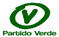 